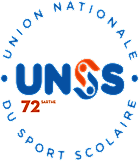 CALENDRIER DES RENCONTRES SPORTIVES UNSS ANNÉE SCOLAIRE 2023/2024SECTEUR SARTHE – SUD	CHÂTEAU DU LOIRCALENDRIER DES RENCONTRES SPORTIVES UNSS ANNÉE SCOLAIRE 2023/2024SECTEUR SARTHE – SUD	CHÂTEAU DU LOIRCALENDRIER DES RENCONTRES SPORTIVES UNSS ANNÉE SCOLAIRE 2023/2024SECTEUR SARTHE – SUD	CHÂTEAU DU LOIRCALENDRIER DES RENCONTRES SPORTIVES UNSS ANNÉE SCOLAIRE 2023/2024SECTEUR SARTHE – SUD	CHÂTEAU DU LOIRDATEDISTRICTDISTRICTELEVESLIEU/ResponsableHeure de retourHeure de retour4/10/23Journée multi activités : Biathlon, EscaladeDodgeballJournée multi activités : Biathlon, EscaladeDodgeballTousCHATEAU17h17h11/10/23Football - gymnastiqueFootball - gymnastiqueTousPONTVALLAIN17h3017h3015/11/23Badminton / Tennis de tableBadminton / Tennis de tableTousMAYET17h1517h1529/11/23CROSS départementalCROSS départementalToutes catégoriesLE MANS9h30-18h9h30-18h06/12/23BasketBasket-Benjamins : mixte , 3c/3-MG, MF : 5c/5MULSANNE17h3017h3013/12/23FutsalFutsalTousLA CHARTRE16h3016h3017/01/24HandballHandball-Benjamins : mixte, 4c/4-MG, MF : 7c/7ECOMMOY17h3017h307/02/24DEPARTEMENTAUXSports collectifsDEPARTEMENTAUXSports collectifsEquipes QualifiéesLE MANS9h – 18h9h – 18h21/02/24DEPARTEMENTAUX FUTSALDEPARTEMENTAUX FUTSALEquipes QualifiéesLE MANS9h – 18h9h – 18h13/03/24UltimateDiscgolfUltimateDiscgolfTousMULSANNE17h3017h3010/04/24DEPARTEMENTAUX Athlétisme  DEPARTEMENTAUX Athlétisme  TousLE MANS9h – 18h9h – 18h17/04/24Course d’orientationCourse d’orientationTousJUPILLES(la chauvinière)17h17h15/05/24Badminton EscaladeBadminton EscaladeTousCHATEAU17h17h12/06/24Raid natureRaid natureTousMARÇON8h30- 17h308h30- 17h30